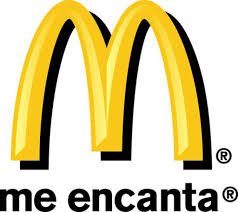 Nombre______________________________________________________  Bloque____________Direcciones: Viajas por América Latina y América Sur y comes mucha comida. Descubres que hay McDonald’s en los países pero hay comidas diferentes en los menús. Necesitas decidir que comida vas a comer para el desayuno, el almuerzo y la cena. Incluye la información en la tabla. Recuerda: ¡tú eres lo que comes!El País:______________________________________________Direcciones: Visitaste y comiste en McDonald’s en estos países. Contesta las preguntas sobre tu viaje.¿Qué McDonald’s quieres visitar otra vez? ¿Por qué?¿Qué país tiene las opciones más saludables? ¿Un ejemplo?¿Cuál es el desayuno con los más ingredientes? ¿El almuerzo? ¿La cena?¿Qué comida tiene las más grasas? ¿Azúcares?DesayunoGrupo de PanGrupo de VerdurasGrupo de FrutasGrupo de LecheGrupo de CarneGrupo de Grasas y Azúcares (¿Cuántos?)Información nutritionalAlmuerzoCena